This year’s HHW Collection Events will be held onSaturday, May 6, 2017From 8:00 a.m. to 1:00 p.m.At the Closed Landfill past the Randolph Transfer StationThis event is for the residents of:Randolph, Braintree, Brookfield & NorthfieldMaterials Accepted at the Event:Acids, Adhesives, Aerosols, Antifreeze, Brake Fluid, Cements, Charcoal Lighters, Chlorine, Cleaning Fluid, Degreasers, Disinfectants, Drain Cleaners, Dry Gas, Epoxies, Dyes, Fiberglass Resins, Flea Powders, Furniture Strippers, Hair Removers, Herbicides, Insect Repellents, Lacquers, Lubricants, Mothballs or Flakes, Nail Polish Removers, Oven Cleaners, Oil Based Paints, Paint Removers, Paint Thinners, Permanent Solutions, Pesticides, Photo chemicals, Rat Poisons, Rug & Upholstery Cleaners, Rust Solvents, Wood Preservatives, Spot Removers, Toilet Bowl Cleaners, Tub and Tile Cleaners, Turpentine, Varnish, Weed Killers, Wood Polishes, Wood Stains, Mercury containing products.Materials NOT Accepted at the Event:Asbestos, Automotive Paint, Automotive and Marine Batteries, Tires, Used Oil,  Explosives or Shock-Sensitive Materials, Ammunition, Radio-Active Wastes, Pathological Wastes, Infectious Waste, Medicines, Dioxins, Compressed Gas Cylinders, Fluorescent Light tubes,  Electronic equipment, TV’s, Computers.If you have any questions about the event or acceptable materials please call Denise King at Casella 802-356-9094 or 802-888-2797If you want to register with CESQG please call Krista Gloden at Clean Harbors (860)583-8917 Ext 351For information on where and how to recycle certain items, please visit www.mtalliance.orgIf you qualify as a small quantity (CESQG) business, and wish to dispose of your hazardous waste, arrangements for disposal and payment must be made with Clean Harbors at least 24 hours in advance.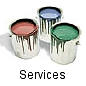 